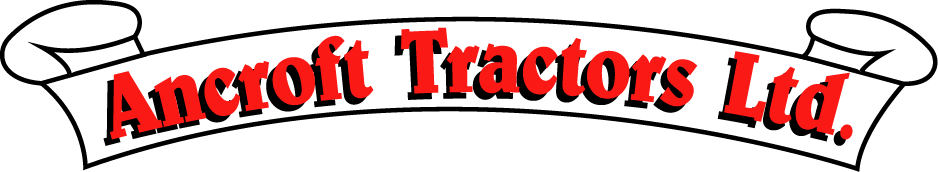 EXPERIENCED AGRICULTURAL ENGINEERBerwick | Kelso | SwarlandJob reference: AT2208Closing date: 1st July 2022Employment type: PermanentEXPERIENCED AGRICULTURAL ENGINEER – BERWICK | KELSO | SWARLANDAs a Service Engineer, you will visit a variety of customer sites throughout the area to carry out maintenance, repairs, and services on our customer’s machines to a high standard, working with well-equipped workshops/on-farm.  This is a fantastic chance to use your engineering skills and work with industry-leading brands within Ancroft Tractors.We are currently recruiting Experienced/Time Served Agricultural Engineers for our depots in Berwick, Kelso and Swarland. The successful candidates will need to demonstrate drive and ambition, have excellent communication skills at all levels along with the ability to work alone and as part of a team.RESPONSIBILITIESIn conformance with the manufacturer’s specification and any regulations affecting their use:Repairing and maintaining machines at customer sites (mechanical, hydraulic and pneumatic)Carrying out inspections and repairs of machines at our depotsKnowledge of electrics/electronicsAccurately ordering your required parts and working closely with the Parts departmentsWorking closely with the Service supervisorAccurately completing all relevant paperwork dailyFollowing health & safety proceduresRunning a company vehicleREQUIREMENTSRelevant experience and qualifications in Agricultural Plant or Land Based Engineering (in plant, diesel engines, electrics, hydraulics, transmissions, and fault finding using electronic diagnostic equipmentApprentice Trained or Time ServedExcellent interpersonal and customer service skillsGood computer skillsAbility to work extended hours – both seasonal and weekendsFull UK driving licenceIn return, we offer a comprehensive range of benefits including:Competitive Salary/Hourly rateCompany VanContributory Pension Plan30 Days HolidayAPPLICATIONSPlease submit your CV with a cover letter to tom@ancroft-tractors.co.uk, or contact Tom Brown on 07977 916170 for more information.